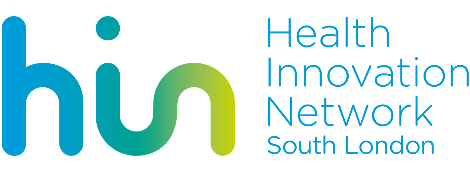 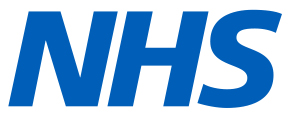 Application for Innovation Grants programme 2019The Innovation Grants programme is open from 31st May 2019 for applications from South London Health Innovation Network (HIN) members to test or pilot an innovation that improves healthcare. To be eligible the innovation should either be market ready or close to being market ready – the grant will be paid directly to the HIN member (see list of members in the guidance notes). Prior to starting your application consider whether your project fits one or more the three priority categories detailed below: Clinical themes - Awards aligned to Health Innovation Network themes: Musculoskeletal (MSK) - We are particularly interested in the impact of self-management tools upon the MSK pathway, and innovations to support people with backpain.Diabetes – We are particularly interested supporting people with diabetes in self-management Healthy ageing - We are particularly interested in innovations for getting active – physically, mentally and socially; dementia and end-of-life care.Children and Adults Mental health – We are particularly interested in innovations that support ‘mind and body’, such as those that support patients who have both diabetes / cardiovascular patients and a serious mental illness.Patient safety and patient experience – We are particularly interested in innovations in maternity and neonatal, deterioration, and medicine optimisation.Stroke prevention - We are particularly interested in innovations that address cardiovascular risk factors, such as weight and lack of exercise. Real world validation - Evaluation of implementation of digital and technological health solutions within real world settings (e.g. in clinical services) in South London to generate evidence of effectiveness and /or how to carry out the implementation most effectively.  This does not include research or clinical trials but does require a report being available to HIN at the end. The HIN supports innovation via two particular programmes - the Digital Health London Accelerator https://digitalhealth.london/accelerator/ and NHSE’s Innovation and Technology Payment (https://www.england.nhs.uk/ourwork/innovation/innovation-and-technology-payment-itp-2019-20/)  which may provide solutions that an applicant may wish to implement and/or evaluate. If you require advice on the evaluation design or to discuss support from the evaluation team at the Health Innovation Network please contact Lesley.soden@nhs.net. 
Health inequalities - Innovations which meet specific local South London population needs / address health inequalities. If your project does not fit into these categories, it is likely to reduce the likelihood of being awarded a grant. Applications need to be completed by 5pm on Wednesday 3rd July 2019 and submitted electronically. Please supply a regularly used e-mail address for correspondence. You will receive an email confirmation once your application has been received. Please ensure you answer all the questions and do not exceed the word count.Please check your application carefully and once you are happy with the content, return it to the email address: hin.innovationgrants@nhs.net before 5pm  on 3rd July 2019 (queries will be answer until 5pm on Tuesday 2nd July 2019). You will be contacted via e-mail by 9th September 2019 to advise you of the outcome of your application. If successful you will be invited to the celebratory evening event on 24th September. After an introductory meeting, you will be expected to provide regular update reports and participate in the HIN’s dissemination and promotion activity. Further details can be found in the Guidance notes This application form will be shared with HIN internal reviewers and other South London stakeholders for initial assessment, and at a judging panel for final selection. It will be shared only for this purpose and copies will not be retained by reviewers or panel members following completion of the judging process. Applications will be kept on file and disposed of in line with NHS information governance and retention guidance.  In completing and submitting this form, you are providing consent for information contained here, including names of third parties provided, to be used and stored for the purposes described.Financial details of grant required (add rows to table if needed)Please check your application carefully and once you are happy with the content email your completed application it to the general email address (hin.innovationgrants@nhs.net) no later than 5pm on Wednesday 3rd July 2019, applications received after this time will not be considered.  Title of projectLead Applicant (please give your name, position and the organisation that you are representing, including correspondence postal address, preferred e-mail address and a telephone number that we can contact you)Name: Organisation:Job Title:Address:Email:Contact Number: Details of partner organisations (if applicable)Total sum applied for innovation grant (note that the maximum is a total of £10,000)                £                      Which priority are you applying under (tick one that your project meets)? Clinical themes Real world validation Health inequalities Provide an overview of the project including the health challenge being addressed, the key aims of the project, the activities that will be funded and the roles of each partner in the project. 1000 words (scored)Provide an implementation plan with activities, lead, timescales (including start and end date) including key milestones. 250 words (scored)Set out the key outcomes from the project. 250 words (scored)Describe how this scheme is innovative and explain what you believe is the ‘unique selling point’ of your bid.  250 words (scored)How will the target group benefit (eg. patients or staff)? What evidence exists to support this benefit and need? 250 words (scored)How does your project meet the aims of the Health Innovation Network, as the Academic Health Science Network for South London? 250 words (scored)If relevant, has the project been discussed with Clinical Commissioning Groups (CCGs), other local commissioners and key stakeholders? 250 words (scored)Does the project require ethical approval? 100 words (scored)Outline your evaluation activities?  250 words (scored)For guidance in developing your proposed evaluation strategy, please refer to the evaluation practice toolkit developed by Kings College London, which can be accessed by all applicants at www.kcl.ac.uk/evaluationHow much money have you allowed/built into the budget for the cost of evaluation?                            £                                   in total  Amount requestedAlternative finance(state source)££18.1 Employment expenses:Basic salary:London weighting:NISuperannuationSubtotal:18.2 Consumable materials: 
(specify items.): Subtotal:18.3 Non-recurrent expenses: Subtotal:Total Grant Requested:Total Grant Requested:Please give contacts of the relevant finannce person within your organisation who we will liaise with to release the funding. Name:Email:Please give contacts of the relevant finannce person within your organisation who we will liaise with to release the funding. Name:Email:What is the plan to enable the sustainability of this project beyond the term of the grant funding? 250 words (scored)What is the plan to enable the sustainability of this project beyond the term of the grant funding? 250 words (scored)If the answer to any of a, b or c is yes, please give details in the space beneath so that your application can be fully considered.If the answer to any of a, b or c is yes, please give details in the space beneath so that your application can be fully considered.a. 	Is any part of your project being supported by any outside body?b.	Is this or a related application currently being submitted elsewhere?c.	Has this or a similar application been submitted elsewhere over the past year?What is the absolute minimum level of funding that you require in order to deliver this project successfully?  Answering this question will help us to determine whether we may be able to offer your project support even if full funding is not available.£                                What is the absolute minimum level of funding that you require in order to deliver this project successfully?  Answering this question will help us to determine whether we may be able to offer your project support even if full funding is not available.£                                Identify any risk factors that may affect the delivery of the project and how these will be managed. E.g. stakeholder engagement, patient recruitment, information governance, ethics etc.(250 words) (scored)Identify any risk factors that may affect the delivery of the project and how these will be managed. E.g. stakeholder engagement, patient recruitment, information governance, ethics etc.(250 words) (scored)Who will project manage the project? By completing these details, you are confirming that this person is willing / able to manage the scheme. Name: Job/Role: Address: Phone No: E-mail:                     Detail the senior sponsor for the project. Name: Job/Role: Phone No: E-mailWho will project manage the project? By completing these details, you are confirming that this person is willing / able to manage the scheme. Name: Job/Role: Address: Phone No: E-mail:                     Detail the senior sponsor for the project. Name: Job/Role: Phone No: E-mailPlease include a named representative of all relevant project partner organisationsName: Job/Role: Address: Please note that by completing and submitting this form for consideration, you (the applicant given in 2) are confirming that to the best of your knowledge and belief the statements on this form are correct.                                                                     Please include a named representative of all relevant project partner organisationsName: Job/Role: Address: Please note that by completing and submitting this form for consideration, you (the applicant given in 2) are confirming that to the best of your knowledge and belief the statements on this form are correct.                                                                     